Необходимо выполнить конспектирование, без рисунка. Готовые работы отправить на электронную почту galina.mashko@gmail.com .В срок до 26.01.2022                                   Застежка в несквозном разрезе,                        обработанная окантовочным швом. Для окантовывания разреза используют косую бейку, выкроенную под углом 45° к нитям основы. Ширина бейки 22...26 мм. Разрез раскладывают в одну прямую линию, бейку накладывают лицевой стороной вниз на лицевую сторону основной детали, совмещая срезы бейки и основной детали в концах разреза. Бейку приметывают и притачивают, прокладывая строчку с изнаночной стороны основной детали. Ширина шва 5 - 7 мм. при этом в середине строчки ширину шва уменьшают со стороны основной детали до 1 ...2 мм. Затем бейкой огибают припуски выполненного шва, свободный срез бейки подгибают внутрь на 5 мм и настрачивают с лицевой стороны основной детали так чтобы строчка настрачивания, проходила как можно ближе к строчке притачивания бейки.Основную деталь складывают лицом к лицу вдоль разреза. Внизу разреза на косой бейке ставят закрепку двумя-тремя машинными строчками, под углом к строчке настрачивания бейки. Эта закрепка служит для предохранения нижнего края застежки от разрушения во время эксплуатации изделия, а также для придания застежке окончательной формы.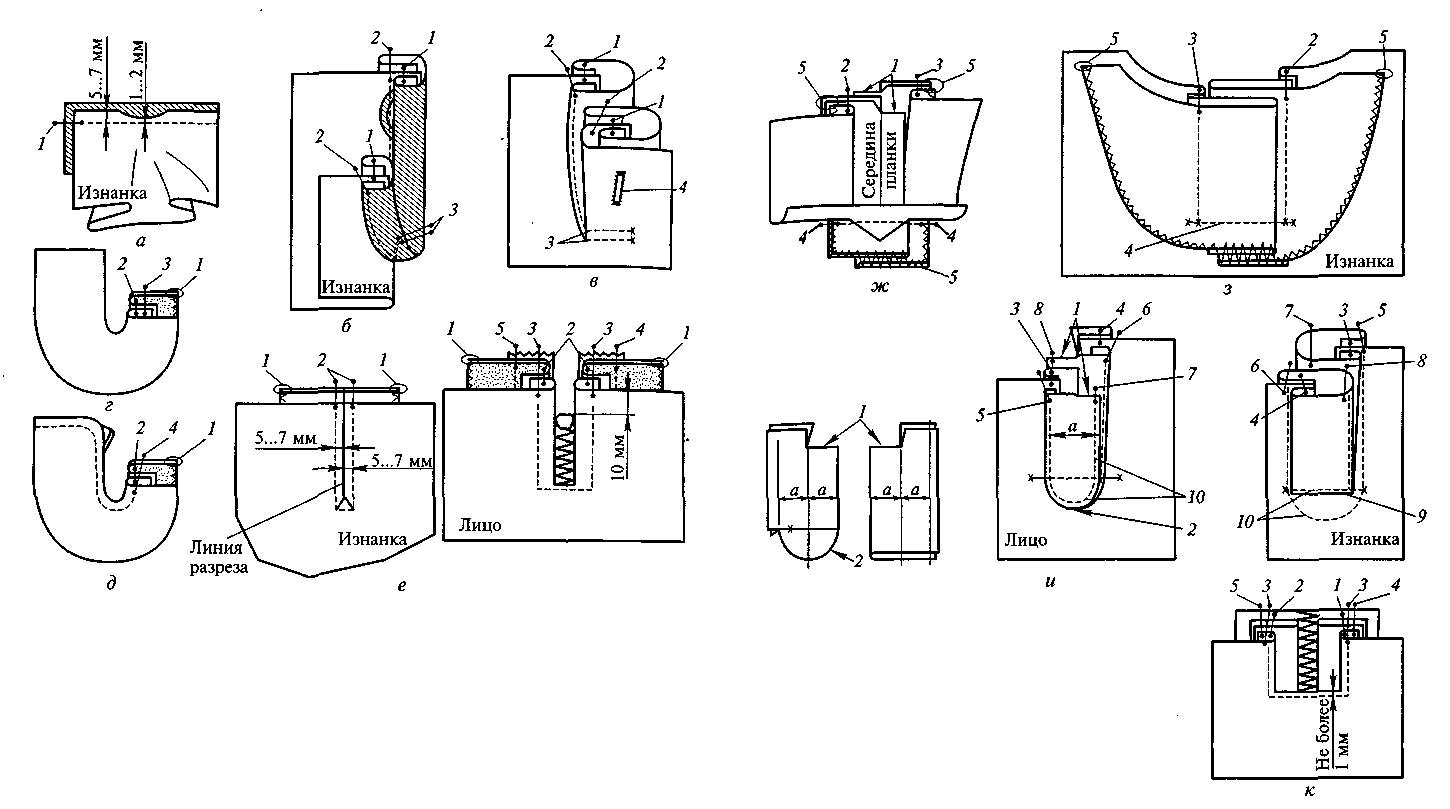 